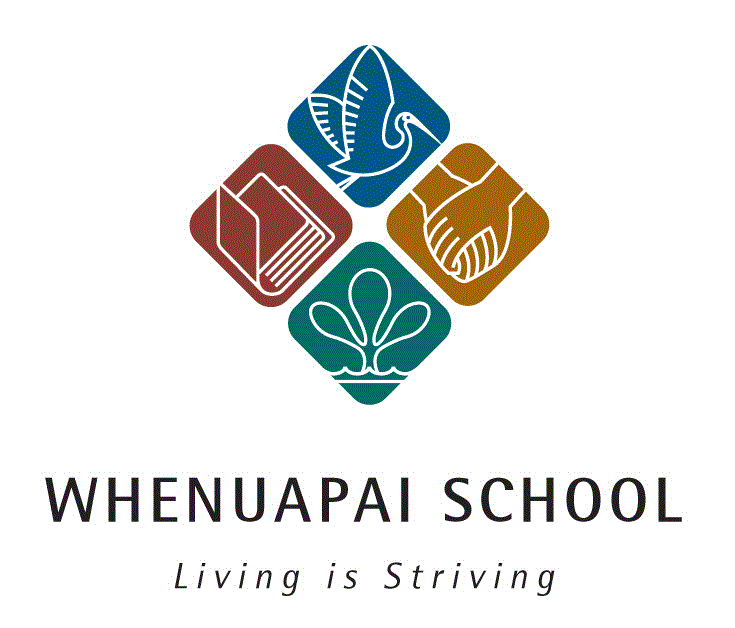               2020 CharterTHE HISTORY OF WHENUAPAI SCHOOL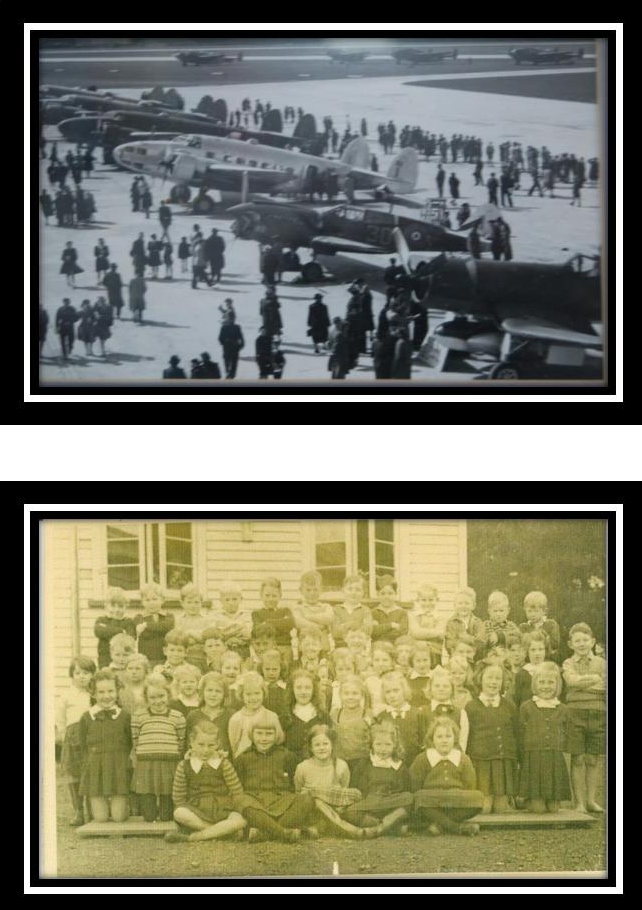 .SCHOOL VISION AND VALUESOur vision“Our students will be actively involved in learning for life”The School regularly discusses its vision. Students are at the centre of all our decision making and we strive to “inspire discovery and empower learning” in all we do.Our ValuesThe School continuously reinforces at every touch point with parents, students or the wider community a set of values which create the foundation and building blocks for our vision.  Those values were reviewed through 2017 and we believe the values are embedded in our school motto. In future these values will drive the thinking within the school.Core Values: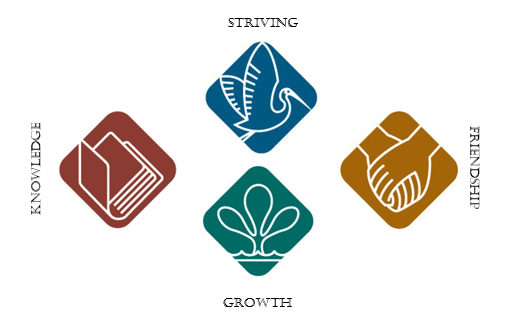 Respect for Ourselves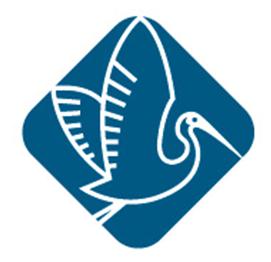 Respect OthersRespect for the EnvironmentRespect for Learning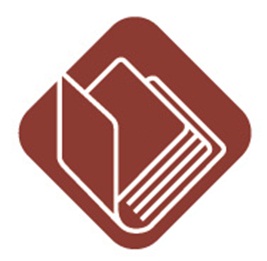 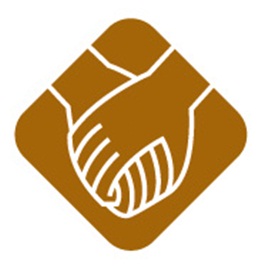 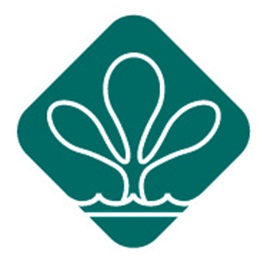 The values align with the NZ Curriculum requirements. Every child will progress towards reaching or exceeding curriculum level expectations regardless of their ethnicity, or education needs.  This includes taking all reasonable steps to provide instruction in Tikanga Maori and Te Reo Maori for full time students whose parents ask for it. Significant work in the development of a curriculum model has enabled a cohesive, long term strategy in which continued improved outcomes for every student underpins all decision making.WHENUAPAI SCHOOL STRATEGIC PLAN 2020 - 2022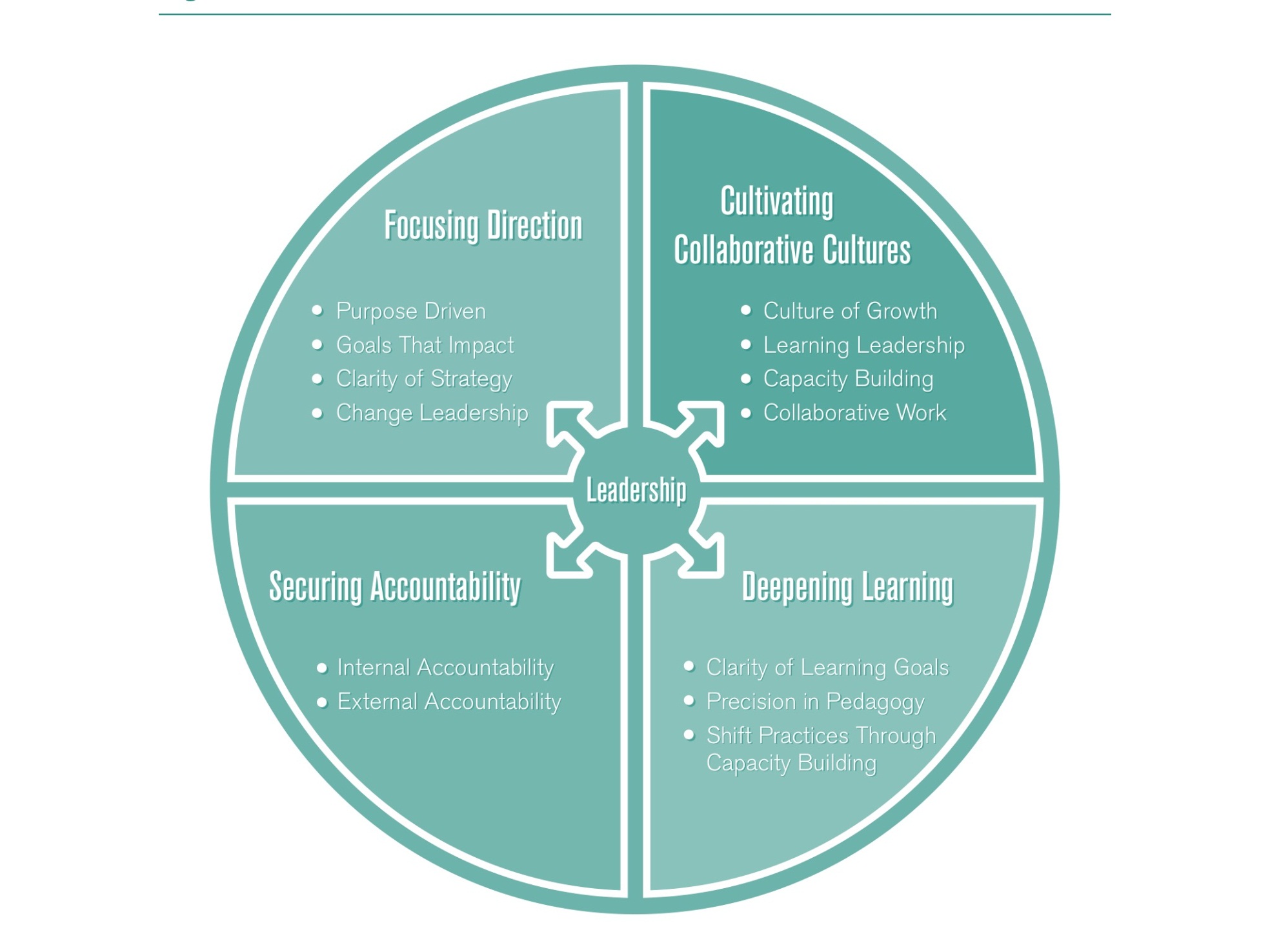 2020 Annual PlanWhāingaStrategic Goal 1Strategic Goal 2Strategic Goal 3Strategic Goal 4Build an inclusive school culture focused on wellbeing through collaborative professional learning and practice Build social relationships by including all learners through authentic partnership with families and whānauBuild exceptional student achievement through high quality culturally responsive teaching and learningBuild our reputation and community confidence as the school of choice for a full primary educationAimKaupapa-itiBy providing exemplary and inspiring opportunities, addressing individual learner strengths and needs, and fostering learner agency and wellbeingLeaders and teachers drive/model values behaviours/ actions that create a culturally responsive, well community of learnersProvide quality teaching and learning, a safe environment and positive relationships, so students will achieve their highest potentialReview and document systems and processes to identify sustainable and consistent inclusive practice schoolwide, Use review findings to ensure systems and processes are transparent, accessible and sustainable for students, staff and familiesDevelop a schoolwide understanding of success at each year level with parent, family, whanau and learnersBy developing educationally powerful two-way home school connections to lift student achievement, improve student outcomes and celebrate similarities and differencesFormalise communications and engagement strategy and document across all school platforms - school handbook, teacher induction programme, website etc.Further strengthen formal systems and processes to improve the information flow between school and homeStaff-wide PLD focusing on effective communication and engagement strategies, especially with our different cultural groupsBy developing strong and informed leadership at both governance and management level, teachers are supported to be collegial, reflective, adaptive practitioners Whenuapai School fosters distributive leadership by providing ongoing leadership opportunities and pathways for students, teachers, parent, family and whanauOngoing teacher development and student learning is transformed through learner agency, collaborative teacher efficacy, culturally responsive pedagogy, powerful learning and community connectionsSystematic tracking and monitoring of each student’s progress timely interventions occur to ensure students can identify next steps and achieve personal excellenceThrough the Learning Support Co-ordinator role grow teacher capability to support all learnersBy consolidating an explicit, seamless, progressive learning pathway from Year 1-8Refresh the Whenuapai School vision to reflect our brand as a future-focussed learning environmentFinalise the development of a curriculum map to include the things we value most to inform a localised curriculum Embrace digital technologies to support powerful connections with learners, family/whanau and communityMaximise formal systems and processes to further improve the two-way flow of information (Teams to Leadership, Leadership to Teams)AimKaupapa-itiBy using the shared knowledge and strengths of our teachers underpinned by evidence-based practice students will achieve positive outcomesOngoing teacher development and student learning is transformed through learner agency, collaborative teacher efficacy, culturally responsive pedagogy, powerful learning and community connectionsImplement Tier 2 (PB4L) and sustain Tier 1 through schoolwide integration of the programme principles and values and professional learningEmbed and align the Kahui Ako Strategic Goals with our strategic directionBy developing strong mutually beneficial networks and relationships with key stakeholders such as COL, MOE and NZDF to support school, students, family and whanauAlign all platforms of communication to support the development of the Whenuapai School brand we will strengthen our place in the communityEmbracing digital technologies to improve outcomes for students to ensure they are equipped to be agentic in their learningBy strengthening collaborative teacher efficacy to deliver a culturally responsive curriculum, through integrating new knowledge and understanding of student learning into professional practiceSustain learning from L&A and ALL(know your learner/ making connections to learner’s prior knowledge), to accelerate progress in Key Learning Areas: Embed in the appraisal systems, processes and teacher criteria, the principles underpinning Tapasa, Tataiako, Ka Hikitia to support accountability and responsibility for professional practice and student outcomesEmbed an Impact Coaching model to support sustainability of ‘Best’ professional practice and accelerated progress for all learnersBy developing a community of practice supported by individual and team self-review to optimise impact on student learning and progressThrough our active partnership with the Kahui Ako build confidence and our credibility as an effective provider of middle years learningIn-school leaders will engage in ongoing inquiries to both define success and inform our graduate profile and teacher developmentIn-school COL leaders continue to develop and strengthen teachers’inquiriesOngoing teacher development and student learning is transformed through learner agency, collaborative teacher efficacy, culturally responsive pedagogy, powerful learning and community connectionsReview, strengthen current appraisal system and adapt to support accountability and responsibility for professional practice and growthAimKaupapa-itiBy increasing our capacity to be culturally responsive through collecting community and student voice and embedding into all aspects of school lifeLeaders and teachers to strengthen culturally responsive pedagogy and cultural awareness to enable all to have a strong sense of belonging and inclusion.Embed in the appraisal systems, processes and teacher criteria, the principles underpinning Tapasa, Tataiako, Ka Hikitia to grow our culturally sustainable practiseBy developing authentic connections with whanau our students especially Maori and Pasifika will enjoy educational success in line with their identity, language and cultureConsult and co-design with parent, family/whanau a two-year, localised curriculumActively promote the Whenuapai Middle Years concept using a variety of media By establishing systematic transition processes and practices for both the internal and external transition of studentsReview and strengthen processes for transitioning students into school, within school and from school both within and out of the Kahui Ako Strengthen/formalise the processes for sharing of information of new students schoolwideBy providing our senior students with more opportunities to forge their own paths to follow their passions and strengthsDevelop annually a Year 7/8 information package which would include a prospectus, tailored information sessions and be responsive to parent, family, whanau and student voiceHolistic approach to developing a strong learner agency in the middle years Maximise the engagement with the Kahui Ako Year 7/8 network to strengthen our capability Whāinga - Strategic Goal 1 - Build an inclusive school culture focused on wellbeing through collaborative professional learning and practice  Whāinga - Strategic Goal 1 - Build an inclusive school culture focused on wellbeing through collaborative professional learning and practice  Whāinga - Strategic Goal 1 - Build an inclusive school culture focused on wellbeing through collaborative professional learning and practice  Whāinga - Strategic Goal 1 - Build an inclusive school culture focused on wellbeing through collaborative professional learning and practice  Whāinga - Strategic Goal 1 - Build an inclusive school culture focused on wellbeing through collaborative professional learning and practice  Whāinga - Strategic Goal 1 - Build an inclusive school culture focused on wellbeing through collaborative professional learning and practice  Whāinga - Strategic Goal 1 - Build an inclusive school culture focused on wellbeing through collaborative professional learning and practice  Aim / Kaupapa-iti​ - ​By providing exemplary and inspiring opportunities, addressing individual learner strengths and needs, and fostering learner agency and wellbeing Aim / Kaupapa-iti​ - ​By providing exemplary and inspiring opportunities, addressing individual learner strengths and needs, and fostering learner agency and wellbeing Aim / Kaupapa-iti​ - ​By providing exemplary and inspiring opportunities, addressing individual learner strengths and needs, and fostering learner agency and wellbeing Aim / Kaupapa-iti​ - ​By providing exemplary and inspiring opportunities, addressing individual learner strengths and needs, and fostering learner agency and wellbeing Aim / Kaupapa-iti​ - ​By providing exemplary and inspiring opportunities, addressing individual learner strengths and needs, and fostering learner agency and wellbeing Aim / Kaupapa-iti​ - ​By providing exemplary and inspiring opportunities, addressing individual learner strengths and needs, and fostering learner agency and wellbeing Aim / Kaupapa-iti​ - ​By providing exemplary and inspiring opportunities, addressing individual learner strengths and needs, and fostering learner agency and wellbeing Activity/Output Who When Resource Indicators / Measures of Success Progress to Date Leaders and teachers drive/model values behaviours/ actions that create a culturally responsive, well, community of learners Provide quality teaching and learning, a safe environment and positive relationships, so students will achieve their highest potential Review and document systems and processes to identify sustainable and consistent inclusive practice schoolwide,  Use review findings to ensure systems and processes are transparent, accessible and sustainable for students, staff and families Develop a schoolwide understanding of success at each year level with parent, family, whᾱnau and learners Create a Whenuapai model of CRP  In school COL leaders DP with team All year Meeting time Completed, ready to be reviewed for 2021 Leaders and teachers drive/model values behaviours/ actions that create a culturally responsive, well, community of learners Provide quality teaching and learning, a safe environment and positive relationships, so students will achieve their highest potential Review and document systems and processes to identify sustainable and consistent inclusive practice schoolwide,  Use review findings to ensure systems and processes are transparent, accessible and sustainable for students, staff and families Develop a schoolwide understanding of success at each year level with parent, family, whᾱnau and learners Develop and implement a plan to authentically honour and celebrate our cultural diversity within class, team and across school Teams Termly Our community Plan developed, implemented. Termly celebrations within contexts Leaders and teachers drive/model values behaviours/ actions that create a culturally responsive, well, community of learners Provide quality teaching and learning, a safe environment and positive relationships, so students will achieve their highest potential Review and document systems and processes to identify sustainable and consistent inclusive practice schoolwide,  Use review findings to ensure systems and processes are transparent, accessible and sustainable for students, staff and families Develop a schoolwide understanding of success at each year level with parent, family, whᾱnau and learners Develop and implement  an in depth Induction programme for our new teachers that sets them up for success DP/Principal Beginning of the year Meeting time: Learning Network Developed and implemented: Teacher feedback positive Leaders and teachers drive/model values behaviours/ actions that create a culturally responsive, well, community of learners Provide quality teaching and learning, a safe environment and positive relationships, so students will achieve their highest potential Review and document systems and processes to identify sustainable and consistent inclusive practice schoolwide,  Use review findings to ensure systems and processes are transparent, accessible and sustainable for students, staff and families Develop a schoolwide understanding of success at each year level with parent, family, whᾱnau and learners Develop and implement a process to support the provisionally registered teachers programme for both the PCTs and Mentor teachers Senior leadership team Developed and implemented: PCT feedback positive Leaders and teachers drive/model values behaviours/ actions that create a culturally responsive, well, community of learners Provide quality teaching and learning, a safe environment and positive relationships, so students will achieve their highest potential Review and document systems and processes to identify sustainable and consistent inclusive practice schoolwide,  Use review findings to ensure systems and processes are transparent, accessible and sustainable for students, staff and families Develop a schoolwide understanding of success at each year level with parent, family, whᾱnau and learners Create an appraisal document to ensure quality teaching and learning,  positive relationships that are responsive to teaching and learning success.  Leadership team All year Arinui Actioned, reviewed at both Team and Leadership Meetings Leaders and teachers drive/model values behaviours/ actions that create a culturally responsive, well, community of learners Provide quality teaching and learning, a safe environment and positive relationships, so students will achieve their highest potential Review and document systems and processes to identify sustainable and consistent inclusive practice schoolwide,  Use review findings to ensure systems and processes are transparent, accessible and sustainable for students, staff and families Develop a schoolwide understanding of success at each year level with parent, family, whᾱnau and learners Review and document systems and processes to identify sustainable and consistent wellbeing practice schoolwide (for all).  Leadership team All year MOE documents Wellbeing survey Evidence of systems implemented that support wellbeing Leaders and teachers drive/model values behaviours/ actions that create a culturally responsive, well, community of learners Provide quality teaching and learning, a safe environment and positive relationships, so students will achieve their highest potential Review and document systems and processes to identify sustainable and consistent inclusive practice schoolwide,  Use review findings to ensure systems and processes are transparent, accessible and sustainable for students, staff and families Develop a schoolwide understanding of success at each year level with parent, family, whᾱnau and learners Review community feedback to ensure systems and processes are transparent, accessible and sustainable for students, staff and families Principal / BOT All year Survey Monkey Focus Groups Positive feedback from whānau Leaders and teachers drive/model values behaviours/ actions that create a culturally responsive, well, community of learners Provide quality teaching and learning, a safe environment and positive relationships, so students will achieve their highest potential Review and document systems and processes to identify sustainable and consistent inclusive practice schoolwide,  Use review findings to ensure systems and processes are transparent, accessible and sustainable for students, staff and families Develop a schoolwide understanding of success at each year level with parent, family, whᾱnau and learners Develop and implement a process for consultation to capture stakeholder voice about what ‘success’ feels like, looks like, sounds like for our learners Principal Senior leadership Team All year Release time Meeting time Survey Monkey  Process implemented to capture whānau voice Leaders and teachers drive/model values behaviours/ actions that create a culturally responsive, well, community of learners Provide quality teaching and learning, a safe environment and positive relationships, so students will achieve their highest potential Review and document systems and processes to identify sustainable and consistent inclusive practice schoolwide,  Use review findings to ensure systems and processes are transparent, accessible and sustainable for students, staff and families Develop a schoolwide understanding of success at each year level with parent, family, whᾱnau and learners Review and implement change to strengthen the delivery of ESOL to support teachers and learners DP  Teachers Teacher Aides Term 1 Term 4 Learners and teachers are well supported  Programme implemented Leaders and teachers drive/model values behaviours/ actions that create a culturally responsive, well, community of learners Provide quality teaching and learning, a safe environment and positive relationships, so students will achieve their highest potential Review and document systems and processes to identify sustainable and consistent inclusive practice schoolwide,  Use review findings to ensure systems and processes are transparent, accessible and sustainable for students, staff and families Develop a schoolwide understanding of success at each year level with parent, family, whᾱnau and learners Identify Maths as a Key Learning  area for all year levels  Maths team All year Curriculum budget PLD budget Through PLD plan Maths is a focus area Leaders and teachers drive/model values behaviours/ actions that create a culturally responsive, well, community of learners Provide quality teaching and learning, a safe environment and positive relationships, so students will achieve their highest potential Review and document systems and processes to identify sustainable and consistent inclusive practice schoolwide,  Use review findings to ensure systems and processes are transparent, accessible and sustainable for students, staff and families Develop a schoolwide understanding of success at each year level with parent, family, whᾱnau and learners Identify Digital Technologies as a Key area for all year levels e-learning team All year MOE PLD MOE PLD plan delivered 150 hours received for use over 18 months Whāinga - Strategic Goal 1 - Build an inclusive school culture focused on wellbeing through collaborative professional learning and practice Whāinga - Strategic Goal 1 - Build an inclusive school culture focused on wellbeing through collaborative professional learning and practice Whāinga - Strategic Goal 1 - Build an inclusive school culture focused on wellbeing through collaborative professional learning and practice Whāinga - Strategic Goal 1 - Build an inclusive school culture focused on wellbeing through collaborative professional learning and practice Whāinga - Strategic Goal 1 - Build an inclusive school culture focused on wellbeing through collaborative professional learning and practice Whāinga - Strategic Goal 1 - Build an inclusive school culture focused on wellbeing through collaborative professional learning and practice Whāinga - Strategic Goal 1 - Build an inclusive school culture focused on wellbeing through collaborative professional learning and practice Aim / Kaupapa-iti - By using the shared knowledge and strengths of our teachers underpinned by evidence-based practice students will achieve positive outcomes Aim / Kaupapa-iti - By using the shared knowledge and strengths of our teachers underpinned by evidence-based practice students will achieve positive outcomes Aim / Kaupapa-iti - By using the shared knowledge and strengths of our teachers underpinned by evidence-based practice students will achieve positive outcomes Aim / Kaupapa-iti - By using the shared knowledge and strengths of our teachers underpinned by evidence-based practice students will achieve positive outcomes Aim / Kaupapa-iti - By using the shared knowledge and strengths of our teachers underpinned by evidence-based practice students will achieve positive outcomes Aim / Kaupapa-iti - By using the shared knowledge and strengths of our teachers underpinned by evidence-based practice students will achieve positive outcomes Aim / Kaupapa-iti - By using the shared knowledge and strengths of our teachers underpinned by evidence-based practice students will achieve positive outcomes Activity/Output Who When Resource Indicators / Measures of Success Progress to Date Ongoing teacher development and student learning is transformed through learner agency, collaborative teacher efficacy, culturally responsive pedagogy, powerful learning and community connections Implement Tier 2 (PB4L) and sustain Tier 1 through schoolwide integration of the programme principles and values and professional learning Embed and align the Kᾱhui Ako Strategic Goals with our strategic direction Regularly meet to engage in professional learning  through our teaching as inquiry model.  All teachers All year Meeting time Inquiry time Scheduled meeting time Identified each term Ongoing teacher development and student learning is transformed through learner agency, collaborative teacher efficacy, culturally responsive pedagogy, powerful learning and community connections Implement Tier 2 (PB4L) and sustain Tier 1 through schoolwide integration of the programme principles and values and professional learning Embed and align the Kᾱhui Ako Strategic Goals with our strategic direction Grow  Middle Leader capability to implement an Impact Coaching model within their Teams and across the Leadership Team Team Leaders All year Professional learning Professional learning completed Middle leaders grow capability to lead teams evident through appraisal process Ongoing teacher development and student learning is transformed through learner agency, collaborative teacher efficacy, culturally responsive pedagogy, powerful learning and community connections Implement Tier 2 (PB4L) and sustain Tier 1 through schoolwide integration of the programme principles and values and professional learning Embed and align the Kᾱhui Ako Strategic Goals with our strategic direction In-school  COL leaders regularly feedback to staff about their learning from Kᾱhui Ako and outside professional development.Karl Ganda Carli Michelson All year Meeting time COL release time Scheduled meeting time identified Positive flow of new learning to impact on all teaching team Ongoing teacher development and student learning is transformed through learner agency, collaborative teacher efficacy, culturally responsive pedagogy, powerful learning and community connections Implement Tier 2 (PB4L) and sustain Tier 1 through schoolwide integration of the programme principles and values and professional learning Embed and align the Kᾱhui Ako Strategic Goals with our strategic direction Further strengthen the fortnightly Hui to support the ongoing development/implementation of PB4L All staff All year Assembly time Fortnightly ‘Hui’ is well placed to support PB4L Ongoing teacher development and student learning is transformed through learner agency, collaborative teacher efficacy, culturally responsive pedagogy, powerful learning and community connections Implement Tier 2 (PB4L) and sustain Tier 1 through schoolwide integration of the programme principles and values and professional learning Embed and align the Kᾱhui Ako Strategic Goals with our strategic direction Implement Tier 2 (PB4L) and sustain Tier 1 through schoolwide integration of the programme principles and values and professional learning All staff All year Meeting time PB4L Conference PLD budget Implemented Increase understanding through SET assessment evident Ongoing teacher development and student learning is transformed through learner agency, collaborative teacher efficacy, culturally responsive pedagogy, powerful learning and community connections Implement Tier 2 (PB4L) and sustain Tier 1 through schoolwide integration of the programme principles and values and professional learning Embed and align the Kᾱhui Ako Strategic Goals with our strategic direction Embed and align the Kᾱhui Ako Strategic Goals with our strategic direction Senior Leadership Team All year COL Release time Senior leadership release time Coherence Alignment evident Ongoing teacher development and student learning is transformed through learner agency, collaborative teacher efficacy, culturally responsive pedagogy, powerful learning and community connections Implement Tier 2 (PB4L) and sustain Tier 1 through schoolwide integration of the programme principles and values and professional learning Embed and align the Kᾱhui Ako Strategic Goals with our strategic direction An in-depth analysis of the 2019 Wellbeing data to identify key findings.  Leadership Team Feb 2020 Release Completed Findings acted upon Ongoing teacher development and student learning is transformed through learner agency, collaborative teacher efficacy, culturally responsive pedagogy, powerful learning and community connections Implement Tier 2 (PB4L) and sustain Tier 1 through schoolwide integration of the programme principles and values and professional learning Embed and align the Kᾱhui Ako Strategic Goals with our strategic direction Continue to grow an understanding of success through our interactions with the Kāhui Ako All staff All year Professional dialogue time Definition of ‘success’ defined, embedded and shared Ongoing teacher development and student learning is transformed through learner agency, collaborative teacher efficacy, culturally responsive pedagogy, powerful learning and community connections Implement Tier 2 (PB4L) and sustain Tier 1 through schoolwide integration of the programme principles and values and professional learning Embed and align the Kᾱhui Ako Strategic Goals with our strategic direction Further implement and strengthen play based learning in Years 1-3 Year 1-3 teams Carli Michelson All year RRT time Reading Recovery Time Growth in play based learning Whāinga - Strategic Goal 1 - Build an inclusive school culture focused on wellbeing through collaborative professional learning and practice Whāinga - Strategic Goal 1 - Build an inclusive school culture focused on wellbeing through collaborative professional learning and practice Whāinga - Strategic Goal 1 - Build an inclusive school culture focused on wellbeing through collaborative professional learning and practice Whāinga - Strategic Goal 1 - Build an inclusive school culture focused on wellbeing through collaborative professional learning and practice Whāinga - Strategic Goal 1 - Build an inclusive school culture focused on wellbeing through collaborative professional learning and practice Whāinga - Strategic Goal 1 - Build an inclusive school culture focused on wellbeing through collaborative professional learning and practice Whāinga - Strategic Goal 1 - Build an inclusive school culture focused on wellbeing through collaborative professional learning and practice Aim / Kaupapa-iti​ - ​By increasing our capacity to be culturally responsive through collecting community and student’s voice and embedding into all aspects of school life Aim / Kaupapa-iti​ - ​By increasing our capacity to be culturally responsive through collecting community and student’s voice and embedding into all aspects of school life Aim / Kaupapa-iti​ - ​By increasing our capacity to be culturally responsive through collecting community and student’s voice and embedding into all aspects of school life Aim / Kaupapa-iti​ - ​By increasing our capacity to be culturally responsive through collecting community and student’s voice and embedding into all aspects of school life Aim / Kaupapa-iti​ - ​By increasing our capacity to be culturally responsive through collecting community and student’s voice and embedding into all aspects of school life Aim / Kaupapa-iti​ - ​By increasing our capacity to be culturally responsive through collecting community and student’s voice and embedding into all aspects of school life Aim / Kaupapa-iti​ - ​By increasing our capacity to be culturally responsive through collecting community and student’s voice and embedding into all aspects of school life Activity/Output Who When Resource Indicators / Measures of Success Progress to Date Leaders and teachers to strengthen culturally responsive pedagogy and cultural awareness to enable all to have a strong sense of belonging and inclusion. Embed in the appraisal systems, processes and teacher criteria, the principles underpinning Tapasa, Tataiako, Ka Hikitia to grow our culturally sustainable practise Leaders, teachers and support staff to gather student and whᾱnau voice to develop a Whenuapai CRP model. Leadership Team Teachers Support staff All year Meeting Time CRP Model Designed, implemented and shared understanding evident Leaders and teachers to strengthen culturally responsive pedagogy and cultural awareness to enable all to have a strong sense of belonging and inclusion. Embed in the appraisal systems, processes and teacher criteria, the principles underpinning Tapasa, Tataiako, Ka Hikitia to grow our culturally sustainable practise Establish an opt in Te –Wᾱnanga Study group to grow learning community understanding of Te Ao Mᾱori TBC All year Te-Wānanga resource New study group formed Leaders and teachers to strengthen culturally responsive pedagogy and cultural awareness to enable all to have a strong sense of belonging and inclusion. Embed in the appraisal systems, processes and teacher criteria, the principles underpinning Tapasa, Tataiako, Ka Hikitia to grow our culturally sustainable practise Create an appraisal system, that embeds processes, teacher criteria, the principles underpinning Tapasa, Tataiako, Ka Hikitia to grow our culturally sustainable practise.  Senior Leadership Team Team Leaders Feb/March Release Meeting Time New Document Designed and Implemented which supports personal growthWhāinga - Strategic Goal 2 - Build social relationships by including all learners through an authentic partnership with families and whānau Whāinga - Strategic Goal 2 - Build social relationships by including all learners through an authentic partnership with families and whānau Whāinga - Strategic Goal 2 - Build social relationships by including all learners through an authentic partnership with families and whānau Whāinga - Strategic Goal 2 - Build social relationships by including all learners through an authentic partnership with families and whānau Whāinga - Strategic Goal 2 - Build social relationships by including all learners through an authentic partnership with families and whānau Whāinga - Strategic Goal 2 - Build social relationships by including all learners through an authentic partnership with families and whānau Whāinga - Strategic Goal 2 - Build social relationships by including all learners through an authentic partnership with families and whānau Aim / Kaupapa-iti - By developing educationally powerful two-way home-school connections to lift student achievement, improve student outcomes and celebrate similarities and differences Aim / Kaupapa-iti - By developing educationally powerful two-way home-school connections to lift student achievement, improve student outcomes and celebrate similarities and differences Aim / Kaupapa-iti - By developing educationally powerful two-way home-school connections to lift student achievement, improve student outcomes and celebrate similarities and differences Aim / Kaupapa-iti - By developing educationally powerful two-way home-school connections to lift student achievement, improve student outcomes and celebrate similarities and differences Aim / Kaupapa-iti - By developing educationally powerful two-way home-school connections to lift student achievement, improve student outcomes and celebrate similarities and differences Aim / Kaupapa-iti - By developing educationally powerful two-way home-school connections to lift student achievement, improve student outcomes and celebrate similarities and differences Aim / Kaupapa-iti - By developing educationally powerful two-way home-school connections to lift student achievement, improve student outcomes and celebrate similarities and differences Activity/Output Who When Resource Indicators / Measures of Success Progress to Date Formalise communications and engagement strategy and document across all school platforms - school handbook, teacher induction programme, website etc. Further strengthen formal systems and processes to improve the information flow between school and home Staff-wide PLD focusing on effective communication and engagement strategies, especially with our culturally diverse parents, family, whᾱnau Review, and if necessary improve, communications and engagement strategy and document across all school platforms - school handbook, teacher induction programme, website etc. PA Senior Leadership Team Community Voice All Year Time Clear processes and procedures evident Formalise communications and engagement strategy and document across all school platforms - school handbook, teacher induction programme, website etc. Further strengthen formal systems and processes to improve the information flow between school and home Staff-wide PLD focusing on effective communication and engagement strategies, especially with our culturally diverse parents, family, whᾱnau Audit formal systems and processes to improve the information flow between school and home Leadership Team All year Meeting time Clear processes and procedures evident Formalise communications and engagement strategy and document across all school platforms - school handbook, teacher induction programme, website etc. Further strengthen formal systems and processes to improve the information flow between school and home Staff-wide PLD focusing on effective communication and engagement strategies, especially with our culturally diverse parents, family, whᾱnau Staff-wide PLD focusing on effective communication and engagement strategies, with our culturally diverse Parent, Family, Whᾱnau Senior Leadership Team All year Professional Learning Meeting time Increase in staff capability & commitment evident Formalise communications and engagement strategy and document across all school platforms - school handbook, teacher induction programme, website etc. Further strengthen formal systems and processes to improve the information flow between school and home Staff-wide PLD focusing on effective communication and engagement strategies, especially with our culturally diverse parents, family, whᾱnau Invite Whānau to a school Hui to review journey and next steps Principal Term 2 Public Relation Budget Hui scheduled Positive feedback Formalise communications and engagement strategy and document across all school platforms - school handbook, teacher induction programme, website etc. Further strengthen formal systems and processes to improve the information flow between school and home Staff-wide PLD focusing on effective communication and engagement strategies, especially with our culturally diverse parents, family, whᾱnau Identify Key Actions and implement in 2020 in response to feedback from 2019 Hui Leadership Team Term 1 Meeting time Action plan developed, implemented and monitored and shared Formalise communications and engagement strategy and document across all school platforms - school handbook, teacher induction programme, website etc. Further strengthen formal systems and processes to improve the information flow between school and home Staff-wide PLD focusing on effective communication and engagement strategies, especially with our culturally diverse parents, family, whᾱnau Complete a comprehensive review of all aspects of the reporting process with students, parent, family, whānau and teachers. Collate and implement findings Deputy Principal  Team Leader Teachers Community Voice Term 1 Meeting Time Survey Monkey Reporting Processes meets whānau, teacher, learner need and supports student achievement. Whāinga - Strategic Goal 2 - Build social relationships by including all learners through authentic partnership with families and whānau Whāinga - Strategic Goal 2 - Build social relationships by including all learners through authentic partnership with families and whānau Whāinga - Strategic Goal 2 - Build social relationships by including all learners through authentic partnership with families and whānau Whāinga - Strategic Goal 2 - Build social relationships by including all learners through authentic partnership with families and whānau Whāinga - Strategic Goal 2 - Build social relationships by including all learners through authentic partnership with families and whānau Whāinga - Strategic Goal 2 - Build social relationships by including all learners through authentic partnership with families and whānau Whāinga - Strategic Goal 2 - Build social relationships by including all learners through authentic partnership with families and whānau Whāinga - Strategic Goal 2 - Build social relationships by including all learners through authentic partnership with families and whānau Whāinga - Strategic Goal 2 - Build social relationships by including all learners through authentic partnership with families and whānau Aim / Kaupapa-iti - By developing  strong mutually beneficial networks and relationships with key stakeholders such as COL, MOE, NZDF to support schools, students, families and whanau  Aim / Kaupapa-iti - By developing  strong mutually beneficial networks and relationships with key stakeholders such as COL, MOE, NZDF to support schools, students, families and whanau  Aim / Kaupapa-iti - By developing  strong mutually beneficial networks and relationships with key stakeholders such as COL, MOE, NZDF to support schools, students, families and whanau  Aim / Kaupapa-iti - By developing  strong mutually beneficial networks and relationships with key stakeholders such as COL, MOE, NZDF to support schools, students, families and whanau  Aim / Kaupapa-iti - By developing  strong mutually beneficial networks and relationships with key stakeholders such as COL, MOE, NZDF to support schools, students, families and whanau  Aim / Kaupapa-iti - By developing  strong mutually beneficial networks and relationships with key stakeholders such as COL, MOE, NZDF to support schools, students, families and whanau  Aim / Kaupapa-iti - By developing  strong mutually beneficial networks and relationships with key stakeholders such as COL, MOE, NZDF to support schools, students, families and whanau  Aim / Kaupapa-iti - By developing  strong mutually beneficial networks and relationships with key stakeholders such as COL, MOE, NZDF to support schools, students, families and whanau  Aim / Kaupapa-iti - By developing  strong mutually beneficial networks and relationships with key stakeholders such as COL, MOE, NZDF to support schools, students, families and whanau  Activity/Output Activity/Output Activity/Output Who When Resource Indicators / Measures of Success Progress to Date Align all platforms of communication to support the development of the Whenuapai School brand in order to strengthen our place in the community Embracing digital technologies to improve outcomes for students to ensure they are equipped to be agentic in their learning.Complete an audit of  all platforms ofPrincipal Deputy Principal PA All year Time Completed Alignment evident Align all platforms of communication to support the development of the Whenuapai School brand in order to strengthen our place in the community Embracing digital technologies to improve outcomes for students to ensure they are equipped to be agentic in their learning.communication to support the development of the Whenuapai School brand in order to strengthen our place in the community Principal Deputy Principal PA All year Time Completed Alignment evident Align all platforms of communication to support the development of the Whenuapai School brand in order to strengthen our place in the community Embracing digital technologies to improve outcomes for students to ensure they are equipped to be agentic in their learning.Through a focus group process review the Parent Handbook to ensure it supports all Parents, Families, Whānau Through a focus group process review the Parent Handbook to ensure it supports all Parents, Families, Whānau Through a focus group process review the Parent Handbook to ensure it supports all Parents, Families, Whānau Principal Deputy Principal PA Term 1 Focus group meeting time Focus group held Feedback actioned Parent Handbook available to whānau Align all platforms of communication to support the development of the Whenuapai School brand in order to strengthen our place in the community Embracing digital technologies to improve outcomes for students to ensure they are equipped to be agentic in their learning.Formally engage with the NZDF pastoral care team each term Formally engage with the NZDF pastoral care team each term Formally engage with the NZDF pastoral care team each term Principal LSC Deputy Principal Each Term Meeting time Excellent two way communication evident Align all platforms of communication to support the development of the Whenuapai School brand in order to strengthen our place in the community Embracing digital technologies to improve outcomes for students to ensure they are equipped to be agentic in their learning.Continue to foster and engage with COL schools to further strengthen our place in the wider community to maximise opportunities for all Continue to foster and engage with COL schools to further strengthen our place in the wider community to maximise opportunities for all Continue to foster and engage with COL schools to further strengthen our place in the wider community to maximise opportunities for all Principal Deputy Principal COL Leaders All year COL Release Meeting time Positive partnerships evident Align all platforms of communication to support the development of the Whenuapai School brand in order to strengthen our place in the community Embracing digital technologies to improve outcomes for students to ensure they are equipped to be agentic in their learning.Through our engagement with the external facilitator for Digital Technologies implement the 2020 work plan to grow teacher capability  Through our engagement with the external facilitator for Digital Technologies implement the 2020 work plan to grow teacher capability  Through our engagement with the external facilitator for Digital Technologies implement the 2020 work plan to grow teacher capability  All teachers All year External facilitator Work plan delivered, majority of hours used Sustainability plan developed for 2021 Align all platforms of communication to support the development of the Whenuapai School brand in order to strengthen our place in the community Embracing digital technologies to improve outcomes for students to ensure they are equipped to be agentic in their learning.Through our engagement with the external facilitator develop a Year 1-8 pathway for the implementation of Digital curriculum  Through our engagement with the external facilitator develop a Year 1-8 pathway for the implementation of Digital curriculum  Through our engagement with the external facilitator develop a Year 1-8 pathway for the implementation of Digital curriculum  e-learning team Facilitator All year PLD Allocation Pathway developed and shared Align all platforms of communication to support the development of the Whenuapai School brand in order to strengthen our place in the community Embracing digital technologies to improve outcomes for students to ensure they are equipped to be agentic in their learning.Provide the appropriate resources to support the delivery of the Digital curriculum for Year 1-8 Provide the appropriate resources to support the delivery of the Digital curriculum for Year 1-8 Provide the appropriate resources to support the delivery of the Digital curriculum for Year 1-8 Board Term 1 Budget allocation Resourcing through 2020 budget evident Whāinga - Strategic Goal 2 - Build social relationships by including all learners through authentic partnership with families and whānau Whāinga - Strategic Goal 2 - Build social relationships by including all learners through authentic partnership with families and whānau Whāinga - Strategic Goal 2 - Build social relationships by including all learners through authentic partnership with families and whānau Whāinga - Strategic Goal 2 - Build social relationships by including all learners through authentic partnership with families and whānau Whāinga - Strategic Goal 2 - Build social relationships by including all learners through authentic partnership with families and whānau Whāinga - Strategic Goal 2 - Build social relationships by including all learners through authentic partnership with families and whānau Whāinga - Strategic Goal 2 - Build social relationships by including all learners through authentic partnership with families and whānau Aim / Kaupapa-iti - By developing authentic connections with whanau our students especially Maori and Pasifika will enjoy educational success in line with their identity, language and culture Aim / Kaupapa-iti - By developing authentic connections with whanau our students especially Maori and Pasifika will enjoy educational success in line with their identity, language and culture Aim / Kaupapa-iti - By developing authentic connections with whanau our students especially Maori and Pasifika will enjoy educational success in line with their identity, language and culture Aim / Kaupapa-iti - By developing authentic connections with whanau our students especially Maori and Pasifika will enjoy educational success in line with their identity, language and culture Aim / Kaupapa-iti - By developing authentic connections with whanau our students especially Maori and Pasifika will enjoy educational success in line with their identity, language and culture Aim / Kaupapa-iti - By developing authentic connections with whanau our students especially Maori and Pasifika will enjoy educational success in line with their identity, language and culture Aim / Kaupapa-iti - By developing authentic connections with whanau our students especially Maori and Pasifika will enjoy educational success in line with their identity, language and culture Activity/Output Who When Resource Indicators / Measures of Success Progress to Date Consult and co-design with parent, family/whᾱnau a two-year, localised curriculum Actively promote the Whenuapai Middle Years concept using a variety of media  Continue to develop professional learning through the Tapasa and Ka Hikitia documents.  Develop and implement a process for consultation  Senior leadership team Term 2 Release time Consultation completed Localised curriculum developed and aligned with NZ curriculum Consult and co-design with parent, family/whᾱnau a two-year, localised curriculum Actively promote the Whenuapai Middle Years concept using a variety of media  Continue to develop professional learning through the Tapasa and Ka Hikitia documents.  Continue to grow and develop our year 5-8 Kapa Haka group and provide this opportunity for years 1-4.  TBC All year Release time Massey High School Students Two Kapa Haka formed Consult and co-design with parent, family/whᾱnau a two-year, localised curriculum Actively promote the Whenuapai Middle Years concept using a variety of media  Continue to develop professional learning through the Tapasa and Ka Hikitia documents.  Develop and implement a range of strategies to promote Year 7/8 PA Principal Karl Ganda All year Release time Increase in positive perception of our Year 7/8  Consult and co-design with parent, family/whᾱnau a two-year, localised curriculum Actively promote the Whenuapai Middle Years concept using a variety of media  Continue to develop professional learning through the Tapasa and Ka Hikitia documents.  Provide opportunities for a range of cultural groups. Community Staff All year Release time Cultural groups formed and they perform throughout the year Consult and co-design with parent, family/whᾱnau a two-year, localised curriculum Actively promote the Whenuapai Middle Years concept using a variety of media  Continue to develop professional learning through the Tapasa and Ka Hikitia documents.  Through the Kᾱhui Ako and in school expertise grow understanding of Tapasa and Kahikita documents Deputy Principal COL Leaders All year Meeting time Increased understanding evident in discussion Whāinga - Strategic Goal 3 - Build exceptional student achievement through high quality culturally responsive teaching and learning Whāinga - Strategic Goal 3 - Build exceptional student achievement through high quality culturally responsive teaching and learning Whāinga - Strategic Goal 3 - Build exceptional student achievement through high quality culturally responsive teaching and learning Whāinga - Strategic Goal 3 - Build exceptional student achievement through high quality culturally responsive teaching and learning Whāinga - Strategic Goal 3 - Build exceptional student achievement through high quality culturally responsive teaching and learning Whāinga - Strategic Goal 3 - Build exceptional student achievement through high quality culturally responsive teaching and learning Whāinga - Strategic Goal 3 - Build exceptional student achievement through high quality culturally responsive teaching and learning Whāinga - Strategic Goal 3 - Build exceptional student achievement through high quality culturally responsive teaching and learning Whāinga - Strategic Goal 3 - Build exceptional student achievement through high quality culturally responsive teaching and learning Whāinga - Strategic Goal 3 - Build exceptional student achievement through high quality culturally responsive teaching and learning Aim / Kaupapa-iti - By developing strong and informed leadership at both governance and management level, teachers are supported to be collegial, reflective, adaptive practitioners Aim / Kaupapa-iti - By developing strong and informed leadership at both governance and management level, teachers are supported to be collegial, reflective, adaptive practitioners Aim / Kaupapa-iti - By developing strong and informed leadership at both governance and management level, teachers are supported to be collegial, reflective, adaptive practitioners Aim / Kaupapa-iti - By developing strong and informed leadership at both governance and management level, teachers are supported to be collegial, reflective, adaptive practitioners Aim / Kaupapa-iti - By developing strong and informed leadership at both governance and management level, teachers are supported to be collegial, reflective, adaptive practitioners Aim / Kaupapa-iti - By developing strong and informed leadership at both governance and management level, teachers are supported to be collegial, reflective, adaptive practitioners Aim / Kaupapa-iti - By developing strong and informed leadership at both governance and management level, teachers are supported to be collegial, reflective, adaptive practitioners Aim / Kaupapa-iti - By developing strong and informed leadership at both governance and management level, teachers are supported to be collegial, reflective, adaptive practitioners Aim / Kaupapa-iti - By developing strong and informed leadership at both governance and management level, teachers are supported to be collegial, reflective, adaptive practitioners Aim / Kaupapa-iti - By developing strong and informed leadership at both governance and management level, teachers are supported to be collegial, reflective, adaptive practitioners Activity/Output Activity/Output Activity/Output Activity/Output Who When Resource Indicators / Measures of Success Progress to Date Whenuapai School fosters distributive leadership by providing ongoing leadership opportunities and pathways for students, teachers, parents, family and whānau Ongoing teacher development and student learning is transformed through learner agency, collaborative teacher efficacy, culturally responsive pedagogy, powerful learning and community connections Systematic tracking and monitoring of each student’s progress timely interventions occur to ensure students can identify next steps and achieve personal excellence Provide ongoing PD opportunities that are aligned with differentiated goals Provide ongoing PD opportunities that are aligned with differentiated goals Provide ongoing PD opportunities that are aligned with differentiated goals Provide ongoing PD opportunities that are aligned with differentiated goals Principal, Deputy Principal, All teachers All Year PLD Budget PLD plan developed Whenuapai School fosters distributive leadership by providing ongoing leadership opportunities and pathways for students, teachers, parents, family and whānau Ongoing teacher development and student learning is transformed through learner agency, collaborative teacher efficacy, culturally responsive pedagogy, powerful learning and community connections Systematic tracking and monitoring of each student’s progress timely interventions occur to ensure students can identify next steps and achieve personal excellence Foster leadership opportunities such as prefects and  student leadership committees that impact on the school vertically Foster leadership opportunities such as prefects and  student leadership committees that impact on the school vertically Foster leadership opportunities such as prefects and  student leadership committees that impact on the school vertically Foster leadership opportunities such as prefects and  student leadership committees that impact on the school vertically All staff All year Leadership opportunity NYLD Speakers Leadership strategy implemented Whenuapai School fosters distributive leadership by providing ongoing leadership opportunities and pathways for students, teachers, parents, family and whānau Ongoing teacher development and student learning is transformed through learner agency, collaborative teacher efficacy, culturally responsive pedagogy, powerful learning and community connections Systematic tracking and monitoring of each student’s progress timely interventions occur to ensure students can identify next steps and achieve personal excellence Collecting community voice to inform where there is specific expertise Collecting community voice to inform where there is specific expertise Collecting community voice to inform where there is specific expertise Collecting community voice to inform where there is specific expertise All teachers Term 1 Survey Monkey Survey findings shared and acted on Whenuapai School fosters distributive leadership by providing ongoing leadership opportunities and pathways for students, teachers, parents, family and whānau Ongoing teacher development and student learning is transformed through learner agency, collaborative teacher efficacy, culturally responsive pedagogy, powerful learning and community connections Systematic tracking and monitoring of each student’s progress timely interventions occur to ensure students can identify next steps and achieve personal excellence Review and develop reporting protocolReview and develop reporting protocolSenior leadership teWhānau voice Term 1/3  Survey Monkey Google Doc Reposting process reviewed, changes implemented Whenuapai School fosters distributive leadership by providing ongoing leadership opportunities and pathways for students, teachers, parents, family and whānau Ongoing teacher development and student learning is transformed through learner agency, collaborative teacher efficacy, culturally responsive pedagogy, powerful learning and community connections Systematic tracking and monitoring of each student’s progress timely interventions occur to ensure students can identify next steps and achieve personal excellence and process to ensure it is meaningful for the learner and their family  and process to ensure it is meaningful for the learner and their family  Senior leadership teWhānau voice Term 1/3  Survey Monkey Google Doc Reposting process reviewed, changes implemented Whenuapai School fosters distributive leadership by providing ongoing leadership opportunities and pathways for students, teachers, parents, family and whānau Ongoing teacher development and student learning is transformed through learner agency, collaborative teacher efficacy, culturally responsive pedagogy, powerful learning and community connections Systematic tracking and monitoring of each student’s progress timely interventions occur to ensure students can identify next steps and achieve personal excellence Review and strengthen tracking ofAll staff Term 1 - week 5 Term 2 - week 7 Term 3 - Week 8 NZEI TOD days 3 TOD’s scheduled and implemented to support teacher data analysis Whenuapai School fosters distributive leadership by providing ongoing leadership opportunities and pathways for students, teachers, parents, family and whānau Ongoing teacher development and student learning is transformed through learner agency, collaborative teacher efficacy, culturally responsive pedagogy, powerful learning and community connections Systematic tracking and monitoring of each student’s progress timely interventions occur to ensure students can identify next steps and achieve personal excellence priority students at team and school level All staff Term 1 - week 5 Term 2 - week 7 Term 3 - Week 8 NZEI TOD days 3 TOD’s scheduled and implemented to support teacher data analysis Whenuapai School fosters distributive leadership by providing ongoing leadership opportunities and pathways for students, teachers, parents, family and whānau Ongoing teacher development and student learning is transformed through learner agency, collaborative teacher efficacy, culturally responsive pedagogy, powerful learning and community connections Systematic tracking and monitoring of each student’s progress timely interventions occur to ensure students can identify next steps and achieve personal excellence Review and further develop the development of the IEP process to ensure it is collaborative and inclusive Review and further develop the development of the IEP process to ensure it is collaborative and inclusive Review and further develop the development of the IEP process to ensure it is collaborative and inclusive Review and further develop the development of the IEP process to ensure it is collaborative and inclusive LSC Term 2 and Term 4 IEP Release  IEP Process documented Whenuapai School fosters distributive leadership by providing ongoing leadership opportunities and pathways for students, teachers, parents, family and whānau Ongoing teacher development and student learning is transformed through learner agency, collaborative teacher efficacy, culturally responsive pedagogy, powerful learning and community connections Systematic tracking and monitoring of each student’s progress timely interventions occur to ensure students can identify next steps and achieve personal excellence Review and strengthen the process of engaging with RTLB and the information sharing process Review and strengthen the process of engaging with RTLB and the information sharing process Review and strengthen the process of engaging with RTLB and the information sharing process Review and strengthen the process of engaging with RTLB and the information sharing process LSC All year Meeting time Clarity evident Whenuapai School fosters distributive leadership by providing ongoing leadership opportunities and pathways for students, teachers, parents, family and whānau Ongoing teacher development and student learning is transformed through learner agency, collaborative teacher efficacy, culturally responsive pedagogy, powerful learning and community connections Systematic tracking and monitoring of each student’s progress timely interventions occur to ensure students can identify next steps and achieve personal excellence Continue to develop and strengthen Team leaders impact coaching capabilities. Continue to develop and strengthen Team leaders impact coaching capabilities. Continue to develop and strengthen Team leaders impact coaching capabilities. Continue to develop and strengthen Team leaders impact coaching capabilities. Deputy Principal COL Leader External Facilitator All year PLD Budget Impact coaching implemented with Team Leaders - a growth in capability Whenuapai School fosters distributive leadership by providing ongoing leadership opportunities and pathways for students, teachers, parents, family and whānau Ongoing teacher development and student learning is transformed through learner agency, collaborative teacher efficacy, culturally responsive pedagogy, powerful learning and community connections Systematic tracking and monitoring of each student’s progress timely interventions occur to ensure students can identify next steps and achieve personal excellence Capture teacher voice re: leadership, opportunities, passions and skills Capture teacher voice re: leadership, opportunities, passions and skills Capture teacher voice re: leadership, opportunities, passions and skills Capture teacher voice re: leadership, opportunities, passions and skills All staff All year Time Job descriptions capture and honour additional delegations Activity/Output Who When Resource Indicators / Measures of Success Review, implement change to the delivery of ESOL to ensure it is responsive to learner need Deputy Principal Teacher Aides Teachers Term 1 Term 3 ESOL funding ESOL programme implemented and strengthened Through the Learning Support Coordinator role grow teacher capability to support all learners and their whānau Formalise and clarify Learning Support Coordinator role with all stakeholders LSC Principal Term 1 LSC Funding Transparent processes and practices Clarity around role for all stakeholders Review, strengthen bullying response, tracking and management to mitigate incidences of bullying school wide All staff All year MOE Guidelines Bullying incidents have been mitigated Increase in Parents, Family and Whānau and student confidence in Whenuapai School approach Whāinga - Strategic Goal 3 - Build exceptional student achievement through high quality culturally responsive teaching and learning Whāinga - Strategic Goal 3 - Build exceptional student achievement through high quality culturally responsive teaching and learning Whāinga - Strategic Goal 3 - Build exceptional student achievement through high quality culturally responsive teaching and learning Whāinga - Strategic Goal 3 - Build exceptional student achievement through high quality culturally responsive teaching and learning Whāinga - Strategic Goal 3 - Build exceptional student achievement through high quality culturally responsive teaching and learning Whāinga - Strategic Goal 3 - Build exceptional student achievement through high quality culturally responsive teaching and learning Whāinga - Strategic Goal 3 - Build exceptional student achievement through high quality culturally responsive teaching and learning Aim / Kaupapa-iti - By strengthening collaborative teacher efficacy to deliver a culturally responsive curriculum, through integrating new knowledge and understanding of student learning into professional practice Aim / Kaupapa-iti - By strengthening collaborative teacher efficacy to deliver a culturally responsive curriculum, through integrating new knowledge and understanding of student learning into professional practice Aim / Kaupapa-iti - By strengthening collaborative teacher efficacy to deliver a culturally responsive curriculum, through integrating new knowledge and understanding of student learning into professional practice Aim / Kaupapa-iti - By strengthening collaborative teacher efficacy to deliver a culturally responsive curriculum, through integrating new knowledge and understanding of student learning into professional practice Aim / Kaupapa-iti - By strengthening collaborative teacher efficacy to deliver a culturally responsive curriculum, through integrating new knowledge and understanding of student learning into professional practice Aim / Kaupapa-iti - By strengthening collaborative teacher efficacy to deliver a culturally responsive curriculum, through integrating new knowledge and understanding of student learning into professional practice Aim / Kaupapa-iti - By strengthening collaborative teacher efficacy to deliver a culturally responsive curriculum, through integrating new knowledge and understanding of student learning into professional practice Activity/Output Who When Resource Indicators / Measures of Success Progress to Date Sustain learning from L&A and ALL(know your learner/ making connections to learner’s prior knowledge), to accelerate progress in Key Learning Areas: Embed in the appraisal systems, processes and teacher criteria, the principles underpinning Tapasa, Tataiako, Ka Hikitia to support accountability and responsibility for professional practice and student outcomes Embed an Impact Coaching model to support sustainability of ‘best’ professional practice and accelerated progress for all learners Continue to run the ALL programme through terms 2 and 3 school-wide?  All teachers Term 2 Term 3 Teaching time Implemented Sustain learning from L&A and ALL(know your learner/ making connections to learner’s prior knowledge), to accelerate progress in Key Learning Areas: Embed in the appraisal systems, processes and teacher criteria, the principles underpinning Tapasa, Tataiako, Ka Hikitia to support accountability and responsibility for professional practice and student outcomes Embed an Impact Coaching model to support sustainability of ‘best’ professional practice and accelerated progress for all learners Standardise mentorship of BTs using Handbooks. Deputy Principal Term 1 Beginner Teachers are well supported and successful Sustain learning from L&A and ALL(know your learner/ making connections to learner’s prior knowledge), to accelerate progress in Key Learning Areas: Embed in the appraisal systems, processes and teacher criteria, the principles underpinning Tapasa, Tataiako, Ka Hikitia to support accountability and responsibility for professional practice and student outcomes Embed an Impact Coaching model to support sustainability of ‘best’ professional practice and accelerated progress for all learners Document teacher development via Arinui. All teachers All year PLD budget Arinui implemented Sustain learning from L&A and ALL(know your learner/ making connections to learner’s prior knowledge), to accelerate progress in Key Learning Areas: Embed in the appraisal systems, processes and teacher criteria, the principles underpinning Tapasa, Tataiako, Ka Hikitia to support accountability and responsibility for professional practice and student outcomes Embed an Impact Coaching model to support sustainability of ‘best’ professional practice and accelerated progress for all learners Schedule regular sharing of Teacher inquiries All teachers All year Meeting time Teacher inquiries shared regularly and celebrated Sustain learning from L&A and ALL(know your learner/ making connections to learner’s prior knowledge), to accelerate progress in Key Learning Areas: Embed in the appraisal systems, processes and teacher criteria, the principles underpinning Tapasa, Tataiako, Ka Hikitia to support accountability and responsibility for professional practice and student outcomes Embed an Impact Coaching model to support sustainability of ‘best’ professional practice and accelerated progress for all learners Whāinga - Strategic Goal 3 - Build exceptional student achievement through high quality culturally responsive teaching and learning Whāinga - Strategic Goal 3 - Build exceptional student achievement through high quality culturally responsive teaching and learning Whāinga - Strategic Goal 3 - Build exceptional student achievement through high quality culturally responsive teaching and learning Whāinga - Strategic Goal 3 - Build exceptional student achievement through high quality culturally responsive teaching and learning Whāinga - Strategic Goal 3 - Build exceptional student achievement through high quality culturally responsive teaching and learning Whāinga - Strategic Goal 3 - Build exceptional student achievement through high quality culturally responsive teaching and learning Whāinga - Strategic Goal 3 - Build exceptional student achievement through high quality culturally responsive teaching and learning Aim / Kaupapa-iti - By establishing systematic transition processes and practices for both the internal and external transition of students Aim / Kaupapa-iti - By establishing systematic transition processes and practices for both the internal and external transition of students Aim / Kaupapa-iti - By establishing systematic transition processes and practices for both the internal and external transition of students Aim / Kaupapa-iti - By establishing systematic transition processes and practices for both the internal and external transition of students Aim / Kaupapa-iti - By establishing systematic transition processes and practices for both the internal and external transition of students Aim / Kaupapa-iti - By establishing systematic transition processes and practices for both the internal and external transition of students Aim / Kaupapa-iti - By establishing systematic transition processes and practices for both the internal and external transition of students Activity/Output Who When Resource Indicators / Measures of Success Progress to Date Review and strengthen processes for transitioning students into school, within school and from school both within and out of the Kahui Ako Strengthen/formalise the processes for sharing of information of new students schoolwide Continue partnerships with local kindys and daycare centres for preschool - primary transition.  CM  All year Release time Ongoing relationship evident; Parents, Family and Whānau and children settled Teachers have critical information Review and strengthen processes for transitioning students into school, within school and from school both within and out of the Kahui Ako Strengthen/formalise the processes for sharing of information of new students schoolwide Review, strengthen inter-class transition processes to support all learners Senior Leadership LSC Term 1 Term 4 Release time Inter-class transition process impacts positively on Learning Community to support all learners Review and strengthen processes for transitioning students into school, within school and from school both within and out of the Kahui Ako Strengthen/formalise the processes for sharing of information of new students schoolwide Further develop and implement processes for inducting new children and their families into Whenuapai school Principal  PA Deputy Principal Each Term Scheduled meetings attended twice per term Positive feedback, captured using Survey Monkey Whāinga - Strategic Goal 4 - Build our reputation and community confidence as the school of choice for a full primary education Whāinga - Strategic Goal 4 - Build our reputation and community confidence as the school of choice for a full primary education Whāinga - Strategic Goal 4 - Build our reputation and community confidence as the school of choice for a full primary education Whāinga - Strategic Goal 4 - Build our reputation and community confidence as the school of choice for a full primary education Whāinga - Strategic Goal 4 - Build our reputation and community confidence as the school of choice for a full primary education Whāinga - Strategic Goal 4 - Build our reputation and community confidence as the school of choice for a full primary education Whāinga - Strategic Goal 4 - Build our reputation and community confidence as the school of choice for a full primary education Whāinga - Strategic Goal 4 - Build our reputation and community confidence as the school of choice for a full primary education Whāinga - Strategic Goal 4 - Build our reputation and community confidence as the school of choice for a full primary education Aim / Kaupapa-iti - By consolidating an explicit, seamless, progressive learning pathway from Year 1-8 Aim / Kaupapa-iti - By consolidating an explicit, seamless, progressive learning pathway from Year 1-8 Aim / Kaupapa-iti - By consolidating an explicit, seamless, progressive learning pathway from Year 1-8 Aim / Kaupapa-iti - By consolidating an explicit, seamless, progressive learning pathway from Year 1-8 Aim / Kaupapa-iti - By consolidating an explicit, seamless, progressive learning pathway from Year 1-8 Aim / Kaupapa-iti - By consolidating an explicit, seamless, progressive learning pathway from Year 1-8 Aim / Kaupapa-iti - By consolidating an explicit, seamless, progressive learning pathway from Year 1-8 Aim / Kaupapa-iti - By consolidating an explicit, seamless, progressive learning pathway from Year 1-8 Aim / Kaupapa-iti - By consolidating an explicit, seamless, progressive learning pathway from Year 1-8 Activity/Output Activity/Output Activity/Output Who When Resource Indicators / Measures of Success Progress to Date Refresh the Whenuapai School vision to reflect our brand as a future-focussed learning environment Finalise the development of a curriculum map to include the things we value most to inform a localised and 21st century curriculum. Embrace digital technologies to support powerful connections with learners, family/whᾱnau and community Maximise formal systems and processes to further improve the two-way flow of information (Teams to Leadership, Leadership to Teams) Finalise the development of a curriculum map to include the things we value most to inform a localised and 21st-century curriculum. Finalise the development of a curriculum map to include the things we value most to inform a localised and 21st-century curriculum. Finalise the development of a curriculum map to include the things we value most to inform a localised and 21st-century curriculum. All teachers Term 4 PLD time Curriculum map completed Refresh the Whenuapai School vision to reflect our brand as a future-focussed learning environment Finalise the development of a curriculum map to include the things we value most to inform a localised and 21st century curriculum. Embrace digital technologies to support powerful connections with learners, family/whᾱnau and community Maximise formal systems and processes to further improve the two-way flow of information (Teams to Leadership, Leadership to Teams) Embrace digital technologies to supportAll teachers All year Curriculum budget Budget MOE funded PLD Increase in home school partnership through the use of digital technology Refresh the Whenuapai School vision to reflect our brand as a future-focussed learning environment Finalise the development of a curriculum map to include the things we value most to inform a localised and 21st century curriculum. Embrace digital technologies to support powerful connections with learners, family/whᾱnau and community Maximise formal systems and processes to further improve the two-way flow of information (Teams to Leadership, Leadership to Teams) powerful connections with learners, family/whᾱnau and community All teachers All year Curriculum budget Budget MOE funded PLD Increase in home school partnership through the use of digital technology Refresh the Whenuapai School vision to reflect our brand as a future-focussed learning environment Finalise the development of a curriculum map to include the things we value most to inform a localised and 21st century curriculum. Embrace digital technologies to support powerful connections with learners, family/whᾱnau and community Maximise formal systems and processes to further improve the two-way flow of information (Teams to Leadership, Leadership to Teams) Continue to use Seesaw school-wide and develop guidelines around how to best use this? Continue to use Seesaw school-wide and develop guidelines around how to best use this? Continue to use Seesaw school-wide and develop guidelines around how to best use this? All teachers All year See-saw subscription See-saw consistently implemented 100% engagement with whānau Refresh the Whenuapai School vision to reflect our brand as a future-focussed learning environment Finalise the development of a curriculum map to include the things we value most to inform a localised and 21st century curriculum. Embrace digital technologies to support powerful connections with learners, family/whᾱnau and community Maximise formal systems and processes to further improve the two-way flow of information (Teams to Leadership, Leadership to Teams) Develop a 2 year curriculum map from years 1-8  Develop a 2 year curriculum map from years 1-8  Develop a 2 year curriculum map from years 1-8  Leadership team All year Release Term 4 Developed Refresh the Whenuapai School vision to reflect our brand as a future-focussed learning environment Finalise the development of a curriculum map to include the things we value most to inform a localised and 21st century curriculum. Embrace digital technologies to support powerful connections with learners, family/whᾱnau and community Maximise formal systems and processes to further improve the two-way flow of information (Teams to Leadership, Leadership to Teams) Develop and implement a responsive annual plan Develop and implement a responsive annual plan Develop and implement a responsive annual plan Senior Leadership Time BOT By end of Feb Developed, approved, implemented, monitored and reported on to Board of Trustees Refresh the Whenuapai School vision to reflect our brand as a future-focussed learning environment Finalise the development of a curriculum map to include the things we value most to inform a localised and 21st century curriculum. Embrace digital technologies to support powerful connections with learners, family/whᾱnau and community Maximise formal systems and processes to further improve the two-way flow of information (Teams to Leadership, Leadership to Teams) Develop protocols to further improve the two-way flow of information (Teams to Leadership, Leadership to Teams) Develop protocols to further improve the two-way flow of information (Teams to Leadership, Leadership to Teams) Develop protocols to further improve the two-way flow of information (Teams to Leadership, Leadership to Teams) Leadership Team Office Meeting time Protocols implemented and monitored Communication streamlined and issues mitigated Refresh the Whenuapai School vision to reflect our brand as a future-focussed learning environment Finalise the development of a curriculum map to include the things we value most to inform a localised and 21st century curriculum. Embrace digital technologies to support powerful connections with learners, family/whᾱnau and community Maximise formal systems and processes to further improve the two-way flow of information (Teams to Leadership, Leadership to Teams) Work with external facilitator to develop teachers capabilities to implement the digital curriculum  Work with external facilitator to develop teachers capabilities to implement the digital curriculum  Work with external facilitator to develop teachers capabilities to implement the digital curriculum  All teachers All year MOE PLD Plan 150 hours Plan delivered, increase in teacher capability and confidence evident Whāinga - Strategic Goal 4 -Build our reputation and community confidence as the school of choice for a full primary education Whāinga - Strategic Goal 4 -Build our reputation and community confidence as the school of choice for a full primary education Whāinga - Strategic Goal 4 -Build our reputation and community confidence as the school of choice for a full primary education Whāinga - Strategic Goal 4 -Build our reputation and community confidence as the school of choice for a full primary education Whāinga - Strategic Goal 4 -Build our reputation and community confidence as the school of choice for a full primary education Whāinga - Strategic Goal 4 -Build our reputation and community confidence as the school of choice for a full primary education Whāinga - Strategic Goal 4 -Build our reputation and community confidence as the school of choice for a full primary education Aim / Kaupapa-iti - By developing a community of practice supported by individual and team self-review to optimise impact on student learning and progress Aim / Kaupapa-iti - By developing a community of practice supported by individual and team self-review to optimise impact on student learning and progress Aim / Kaupapa-iti - By developing a community of practice supported by individual and team self-review to optimise impact on student learning and progress Aim / Kaupapa-iti - By developing a community of practice supported by individual and team self-review to optimise impact on student learning and progress Aim / Kaupapa-iti - By developing a community of practice supported by individual and team self-review to optimise impact on student learning and progress Aim / Kaupapa-iti - By developing a community of practice supported by individual and team self-review to optimise impact on student learning and progress Aim / Kaupapa-iti - By developing a community of practice supported by individual and team self-review to optimise impact on student learning and progress Activity/Output Who When Resource Indicators / Measures of Success Progress to Date Through our active partnership with the Kᾱhui Ako build confidence and our credibility as an effective provider of middle years learning In-school leaders will engage in ongoing inquiries to both define success and inform our graduate profile and teacher development Within-school leaders will engage in ongoing inquiries to both define success and inform our graduate profile and teacher development within School Leaders Karl Ganda Carli Michelson All year Inquiry time Through COL Network Graduate profile designed and shared Through our active partnership with the Kᾱhui Ako build confidence and our credibility as an effective provider of middle years learning In-school leaders will engage in ongoing inquiries to both define success and inform our graduate profile and teacher development WSL to support teams to establish team inquiries based on their needs? Karl Ganda Carli Michelson All year Inquiry time Through COL Network Team inquiries designed  Within school expertise shared In-school COL leaders continue to develop and strengthen teachers’ inquiries In-school COL leaders continue to develop and strengthen teachers inquiries Karl Ganda Carli Michelson All year Inquiry time Through COL Team inquiries implemented, monitored and impact on teaching and learning shared Ongoing teacher development and student learning is transformed through learner agency, collaborative teacher efficacy, culturally responsive pedagogy, powerful learning and community connections Continue to unpack through Professional Learning the Kᾱhui Ako drivers Internal experience Kᾱhui Ako expertise All year PLD Plan All teachers are conversant with the drivers; evidenced in teaching and learning across the Learning Community Strengthen current appraisal system and adapt to support wellbeing, accountability and responsibility for professional practice and growth Review, reposition and implement Senior leadership team External facilitator Term 1 PLD Team Appraisal process supports wellbeing and professional growth Whāinga - Strategic Goal 4 - Build our reputation and community confidence as the school of choice for a full primary education Whāinga - Strategic Goal 4 - Build our reputation and community confidence as the school of choice for a full primary education Whāinga - Strategic Goal 4 - Build our reputation and community confidence as the school of choice for a full primary education Whāinga - Strategic Goal 4 - Build our reputation and community confidence as the school of choice for a full primary education Whāinga - Strategic Goal 4 - Build our reputation and community confidence as the school of choice for a full primary education Whāinga - Strategic Goal 4 - Build our reputation and community confidence as the school of choice for a full primary education Whāinga - Strategic Goal 4 - Build our reputation and community confidence as the school of choice for a full primary education Aim / Kaupapa-iti - By providing our senior students with more opportunities to forge their own paths to follow their passions and strengths Aim / Kaupapa-iti - By providing our senior students with more opportunities to forge their own paths to follow their passions and strengths Aim / Kaupapa-iti - By providing our senior students with more opportunities to forge their own paths to follow their passions and strengths Aim / Kaupapa-iti - By providing our senior students with more opportunities to forge their own paths to follow their passions and strengths Aim / Kaupapa-iti - By providing our senior students with more opportunities to forge their own paths to follow their passions and strengths Aim / Kaupapa-iti - By providing our senior students with more opportunities to forge their own paths to follow their passions and strengths Aim / Kaupapa-iti - By providing our senior students with more opportunities to forge their own paths to follow their passions and strengths Activity/Output Who When Resource Indicators / Measures of Success Progress to Date Develop annually a Year 7/8 information package which would include a prospectus, tailored information sessions and be responsive to parent, family, whanau and student voice Holistic approach to developing strong learner agencies and key competencies in the middle years  Maximise the engagement with the Kahui Ako Year 7/8 network to strengthen our capability and transitions Develop a Year 7/8 information package including a prospectus, tailored information sessions and be responsive to parent, family, whanau and student’s voice. PA Year 7/8   Team Term 2 Release time Information pack formalised Develop annually a Year 7/8 information package which would include a prospectus, tailored information sessions and be responsive to parent, family, whanau and student voice Holistic approach to developing strong learner agencies and key competencies in the middle years  Maximise the engagement with the Kahui Ako Year 7/8 network to strengthen our capability and transitions Include key competencies are in curriculum overviews and planning.  All teachersAll year NZC documents Evident in planning Develop annually a Year 7/8 information package which would include a prospectus, tailored information sessions and be responsive to parent, family, whanau and student voice Holistic approach to developing strong learner agencies and key competencies in the middle years  Maximise the engagement with the Kahui Ako Year 7/8 network to strengthen our capability and transitions Learner licence implemented through 5-6 and 7-8 Year 5-8 teamAll year Evident in both teams; learners able to articulate Develop annually a Year 7/8 information package which would include a prospectus, tailored information sessions and be responsive to parent, family, whanau and student voice Holistic approach to developing strong learner agencies and key competencies in the middle years  Maximise the engagement with the Kahui Ako Year 7/8 network to strengthen our capability and transitions Track and monitor learner agency.  Year 1-8All year Evidence of growth in Year 1-8 captured Develop annually a Year 7/8 information package which would include a prospectus, tailored information sessions and be responsive to parent, family, whanau and student voice Holistic approach to developing strong learner agencies and key competencies in the middle years  Maximise the engagement with the Kahui Ako Year 7/8 network to strengthen our capability and transitions Build student capability to peer and self-assess.  Leadership TeamAll yearEvidence of growth in Year 1-8 captured Develop annually a Year 7/8 information package which would include a prospectus, tailored information sessions and be responsive to parent, family, whanau and student voice Holistic approach to developing strong learner agencies and key competencies in the middle years  Maximise the engagement with the Kahui Ako Year 7/8 network to strengthen our capability and transitions Establish a tracking system that monitors success in the key competencies and learner agency.  All year Established Develop annually a Year 7/8 information package which would include a prospectus, tailored information sessions and be responsive to parent, family, whanau and student voice Holistic approach to developing strong learner agencies and key competencies in the middle years  Maximise the engagement with the Kahui Ako Year 7/8 network to strengthen our capability and transitions Engage with the Kᾱhui Ako Year 7/8 network to strengthen our capability and transitions All year Kahui Ako Meeting Time Networking evident Develop annually a Year 7/8 information package which would include a prospectus, tailored information sessions and be responsive to parent, family, whanau and student voice Holistic approach to developing strong learner agencies and key competencies in the middle years  Maximise the engagement with the Kahui Ako Year 7/8 network to strengthen our capability and transitions Establish a tracking system that monitors success in academic success.  Term 1 Meeting time Implemented, effectiveness measured 